2020 ACA, Southeastern Fall Virtual Camp Conference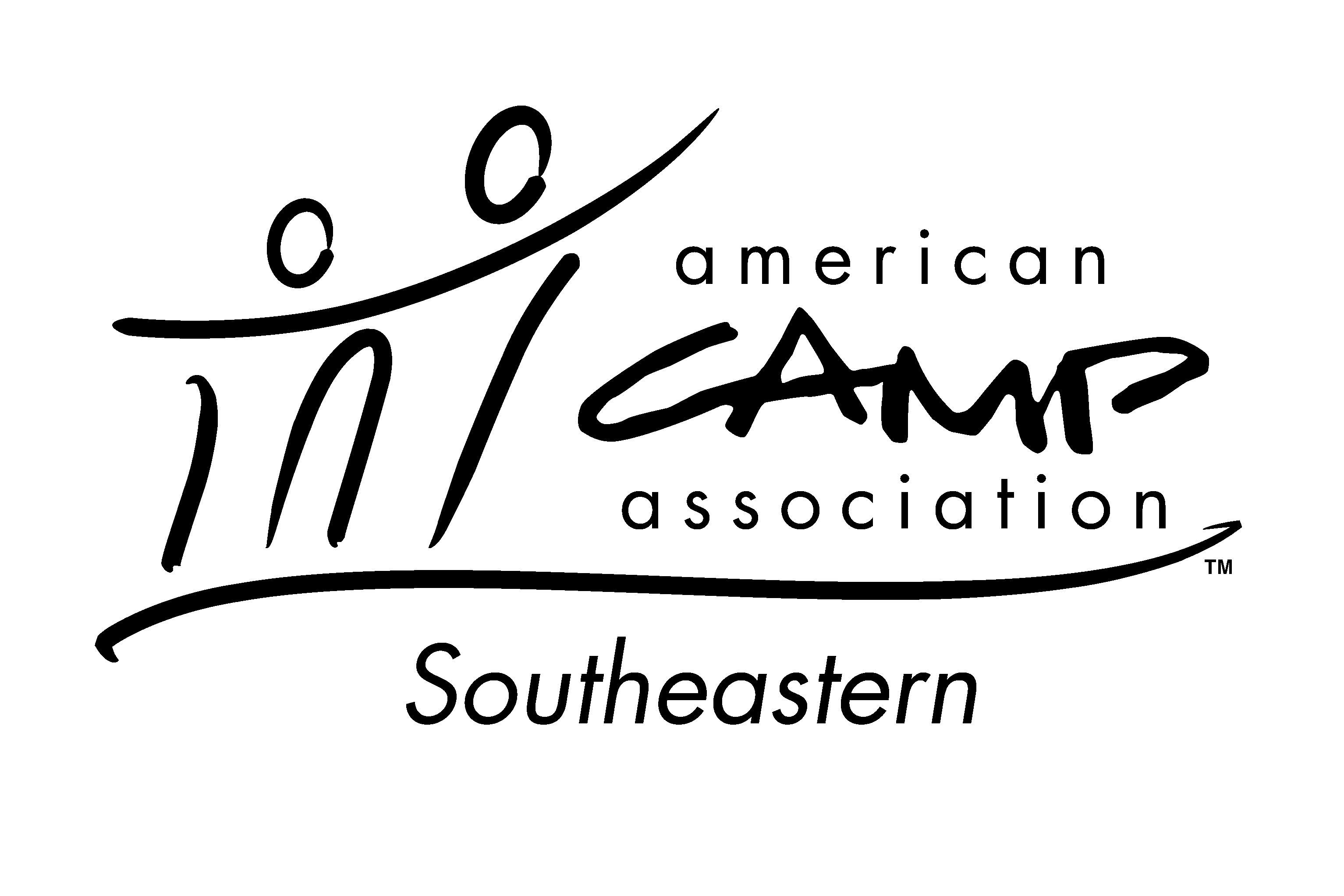 September 29-October 2, 2020James “Pop” Hollandsworth Memorial ScholarshipFunds from the James “Pop” Hollandsworth Memorial Scholarship may be used to support participations at:Southeastern Fall Camp Conference, orNational Conference, orACA sponsored professional development opportunitiesEligible applicants include:ACA, SE MembersACA Members from other regions that show interest in Southeastern Professional DevelopmentAny non-member, membership to ACA, Inc will be highly encouragedReturning applicantsThose who have received funds in the past will be considered secondary to those who have not received fundsEach applicant is eligible to receive:Money toward registration fees for the virtual conferenceApplication & awarding timeline:Deadline for the 2020 Southeastern Fall Virtual Camp Conference is Wednesday, September 23.Applications will be processed in the order received.The scholarship applications will be reviewed by:A committee headed by the Vice-Chair of ResourcesPersonal/Contact InformationName 													Camp/ Company Name 												Not Currently EmployedIf currently a student, current school					 Major 					Address 													City						  State 			 Zip 					Cell Phone 					 Email 								Are you an ACA member?	YES	NO	ACA Member # 							If no, are you a staff member at an ACA Accredited Camp?	YES	NOCamp and Director’s Name 					 Your Position 					How much finical aid are you requesting?______Full Conference Registration $79 OR you are willing and able to contribute $_________. How did you become aware of this professional development opportunity?What do you hope to gain by attending this conference/training/opportunity?Your Signature_____________________________________________ Date________________________